НЧ „ ПРОСВЕТА-1892 “,гр. СТРАЛДЖА, обл.ЯМБОЛ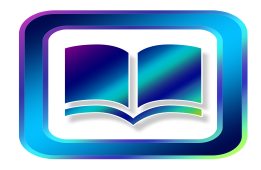 гр.Стралджа-8680, ул. „Пеньо Кабаков“ №1, e-mail: prosveta_1892_straldzha@abv.bg	ПЛАН-ПРОГРАМА ЗА ДЕЙНОСТТА НА НАРОДНО ЧИТАЛИЩЕ „ ПРОСВЕТА-1892“, ГРАД СТРАЛДЖА ЗА 2024 ГОДИНАI.Основни задачи1.Развитие на богата по съдържание и форми културно-масова работа сред населението на общината.2.Развитие  и усъвършенстване на художествената самодейност и укрепване на съставите към читалището.3.Библиотечна дейност.4.Организационна дейност. 5.Осигуряване на устойчива подкрепа на Читалището за реализиране на основната му дейност и развитието на съвременни форми на работа.6.Разширяване обхвата на дейността на Читалището в обществено- значими сфери- социална, информационна.-Читалището- място за общуване и контакти, дарителски акции, културна интеграция на различни социални общности;- участие в разработването на местни стратегии и превръщане на Читалището във фактор за обществен диалог;- установяване на ползотворни контакти и участие на Читалището в културни мрежи;II.Библиотечна дейностБиблиотечната дейност  е една от основните дейности за читалището
като културна институция. 1.Книжовен фонд:1.1.Редовно се отчисляват от фонда остарели по съдържание и физически изхабени книги.1.2.Технологично обновяване на библиотечната дейност и обновяване минимум 1% от библиотечния фонд с  художествена, детска, учебно-помощна и научно-популярна литература, като финансирането е от средствата  на читалището или с участие по проект. 1.3.Инициатива „Книга за всеки” – въвеждане на системата за патронажно обслужване на възрастни читатели и такива с физически увреждания.1.4.Организиране  презентации на нови литературни творби и автори от местно и национално значение.1.5.Литературна гостоприемница – срещи с творци на словото.2.Предоставяне на компютърни и интернет услуги2.1.Предлагане на свободен достъп до интернет2.2.Предлагане на информационни услуги на населениетоIII.Художествено-творческа дейностХудожествено-творческата дейност в читалището цели запазване и развитие на традиционните ценности на българския народ, съхранение на обичаите и традициите. Чрез тази дейност читалището ще работи за привличане на младите хора и учениците към читалищните самодейни колективи . С изявите на читалището ще се работи за развитие и обогатяване на културния живот в населеното място, за утвърждаване на националното самосъзнание и отчитане и съхранение богатството на местната  култура, за популяризиране на града в страната и чужбина.1.Поддържане на утвърдените форми в  любителското и художествено творчество :ФА „Въжички“- под 13 годиниФА „Въжички“-13-18 годиниФА „Въжички“-над 20 години Оркестър към читалищетоКамерен женски хор „Акорд“ФТК „Тончо Тончев“-хоротекаФолклорна формация за пресъздаване на автентични обичаи-Лазарска група-Коледарска група-Кукерска група            8.Театрален състав            9.Клуб по краеведство2.Организиране и провеждане на местни фолклорни празници и обичаи:-кукерски игри-лазарски игри-коледуване3.Активно участие на танцовите формации в културните прояви на общината:	-55 години град Стралджа          -60 години ФА „Въжички“4.Участие в общински, регионални, национални и други конкурси и фестивали5.Ролята на Читалището като институция с образователна цел:         -зимни празници         -пролетни празници         -литературни вечериIV.Организационни задачи1.Редовно провеждане на заседания на читалищното настоятелство-на тримесечие.Отговорник:Председателя
          Срок : Постоянен2.Чрез дейността си читалището да задоволява културните потребности на населението.Отговорник:Председателя
          Срок : Постоянен3.Анализ на работата на самодейните състави, мерки за подобряване и засилване  на възпитателното въздействие сред подрастващите.Отговорник:Председателя
          Срок : Постоянен4.Изработване и приемане на Културен календар за дейността на читалищетоОтговорник:Председателя
          Срок : Постоянен5.Изпълнение на набелязаните мероприятия в културния календар.Отговорник:Председателя
          Срок : Постоянен6.Кандидатстване по проекти с различна насоченост за осигуряване на допълнителни средства за различни необходимости.Отговорник:Председателя
          Срок : Постоянен7.Да се съдейства на подрастващите при набавяне на материали от библиотечния фонд.Отговорник:Председателя,библиотекаря
          Срок : Постоянен8.Да се води редовен организационен живот и системна отчетност.Отговорник:Председателя
          Срок : Постоянен9.Периодично и системно предаване на информация в Община Стралджа за дейността на читалището:   -финансова отчетност   -културно-масова отчетностОтговорник:Председателя
          Срок : Постоянен10.Постоянна комуникация с населението за увеличаване броя на читалищните членове.Отговорни:Председателя,секретаря
          Срок : Постоянен11.Привличане на нови членове в библиотеката.Отговорник:Председателя,библиотекаря
          Срок : Постоянен12.Периодичен преглед на библиотечния фонд.Отговорник:Председателя,библиотекаря
          Срок : Постоянен13.Осъвременяване на снимковия материал в сградата на читалището.Отговорник:Председателя
          Срок : Постоянен14.Привличане на нови участници-самодейци.Отговорник:Председателя,секретаря
          Срок : ПостояненV.Развитие на професионалните умения и повишаване квалификацията на работещите в читалището1.Участие в обучителни програми, уебинари,   чрез съдействието на РЕКЦ-Ямбол.Отговорник:Председателя
          Срок : ПостояненVI.Работа по проектиКандидатстване по проекти за осигуряване на допълнителни средства на читалището за:-подновяване на библиотечният фонд-закупуване на народни носии-поддръжкаОтговорник: Председателя
           Срок: ПостояненVII.Други дейности1.Гостуване на танцови състави на мероприятия в общината.Отговорник:Председателя
          Срок : Постоянен2.Участие на танцовите състави в общински, регионални и национални събори.Отговорник:Председателя
          Срок : ПостояненVIII.ЗаседанияМесец  Януари 2024 г.1.Насрочване на дата и приемане на План за провеждане на годишно отчетно-изборно събрание.2.Текущи въпроси свързани с предстоящи културно-масови мероприятия.Месец  Март 2024 г.1.Текущи и организационни въпроси.Месец Юни 2024 г.1.Обсъждане дейността на Читалището за предходната 2023 година.2.Разглеждане организацията и работата на танцовите състави.3.Информация за работата на библиотеката.4.Текущи въпроси.Месец Септември 2024 г.1.Анализ за отчитане на резултатите от дейността на читалището .2.Текущи въпроси.Месец Декември 2024 г.1.Отчет за изпълнението на Плана и приемане на План за 2025 година.Председател на ЧН……………………………
                                                 /Н.Кавалджиева/